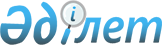 О бюджете Маканчинского сельского округа Урджарского района на 2023-2025 годы
					
			Утративший силу
			
			
		
					Решение Урджарского районного маслихата области Абай от 29 декабря 2022 года № 22-391/VII. Утратило силу решением Урджарского районного маслихата области Абай от 26 декабря 2023 года № 9-222/VIII
      Сноска. Утратило силу решением Урджарского районного маслихата области Абай от 26.12.2023 № 9-222/VIII (вводится в действие с 01.01.2024).
      В соответствии с пунктами 2 статьи 9-1 и статьи 75 Бюджетного кодекса Республики Казахстан от 4 декабря 2008 года, подпунктом 1) пункта 1 статьи 6 Закона Республики Казахстан от 23 января 2001 года "О местном государственном управлении и самоуправлении в Республике Казахстан" и решением Урджарского районного маслихата от 22 декабря 2022 года № 22-359/VII "О бюджете Урджарского района на 2023-2025 годы" Урджарский районный маслихат РЕШИЛ:
      1. Утвердить бюджет Маканчинского сельского округа Урджарского района на 2023-2025 годы, согласно приложениям 1, 2 и 3 соответственно, в том числе на 2023 год в следующих объемах:
      1) доходы – 225 831,8 тысяч тенге, в том числе:
      налоговые поступления – 58 490,0 тысяч тенге;
      неналоговые поступления – 0,0тысяч тенге;
      поступления от продажи основного капитала - 765,0тысяч тенге;
      поступления трансфертов – 166 576,8 тысяч тенге;
      2) затраты – 232 397,0 тысяч тенге;
      3) чистое бюджетное кредитование - 0,0тысяч тенге:
      бюджетные кредиты - 0,0тысяч тенге;
      погашение бюджетных кредитов - 0,0тысяч тенге;
      4) сальдо по операциям с финансовыми активами - 0,0тысяч тенге:
      приобретение финансовых активов - 0,0тысяч тенге;
      поступления от продажи финансовых активов государства - 0,0тысяч тенге;
      5) дефицит (профицит) бюджета – -6 565,2 тысяч тенге;
      6) финансирование дефицита (использование профицита) бюджета – 6 565,2 тысяч тенге:
      поступление займов - 0,0тысяч тенге;
      погашение займов - 0,0тысяч тенге;
      используемые остатки бюджетных средств – 6 565,2 тысяч тенге.
      Сноска. Пункт 1 в редакции решений Урджарского районного маслихата области Абай от 10.05.2023 № 2-61/VIII (вводится в действие с 01.01.2023); от 27.10.2023 № 6-139/VIII (вводится в действие с 01.01.2023).


      2. Настоящее решение вводится в действие с 1 января 2023 года.  Бюджет Маканчинского сельского округа Урджарского района на 2023 год
      Сноска. Приложение 1 в редакции решений Урджарского районного маслихата области Абай от 10.05.2023 № 2-61/VIII (вводится в действие с 01.01.2023); от 27.10.2023 № 6-139/VIII (вводится в действие с 01.01.2023). Бюджет Маканчинского сельского округа Урджарского района на 2024 год Бюджет Маканчинского сельского округа Урджарского района на 2025 год
					© 2012. РГП на ПХВ «Институт законодательства и правовой информации Республики Казахстан» Министерства юстиции Республики Казахстан
				
      Секретарь Урджарского районного маслихата 

К. Карашев
Приложение 1 к решению
Урджарского районного
маслихата
от 29 декабря 2022 года
№22-391/VII
Категория
Категория
Категория
Категория
Всего доходы (тысяч тенге)
Класс
Класс
Класс
Всего доходы (тысяч тенге)
Подкласс
Подкласс
Всего доходы (тысяч тенге)
Наименование
Всего доходы (тысяч тенге)
1
2
3
4
5
I.Доходы
225 831,8
1
Налоговые поступления
58 490,0
01
Подоходный налог
20 344,0
2
Индивидуальный подоходный налог
20 344,0
04
Hалоги на собственность
37 655,0
1
Hалоги на имущество
1 326,0
3
Земельный налог
474,0
4
Hалог на транспортные средства
35 855,0
05
Внутренние налоги на товары, работы и услуги
491,0
3
Поступления за использование природных и других ресурсов
491,0
2
Неналоговые поступления
0,0
06
Прочие неналоговые поступления
0,0
1
Прочие неналоговые поступления
0,0
3
Поступления от продажи основного капитала
765,0
03
Продажа земли и нематериальных активов
765,0
1
Продажа земли
765,0
4
Поступления трансфертов 
166 576,8
02
Трансферты из вышестоящих органов государственного управления
166 576,8
Функциональная группа
Функциональная группа
Функциональная группа
Функциональная группа
Функциональная группа
Всего затраты (тысяч тенге)
Функциональная подгруппа
Функциональная подгруппа
Функциональная подгруппа
Функциональная подгруппа
Всего затраты (тысяч тенге)
Администратор бюджетных программ
Администратор бюджетных программ
Администратор бюджетных программ
Всего затраты (тысяч тенге)
Программа
Программа
Всего затраты (тысяч тенге)
Наименование
Всего затраты (тысяч тенге)
1
2
3
4
5
6
II.Затраты
232 397,0
01
Государственные услуги общего характера
79 158,1
1
Представительные, исполнительные и другие органы, выполняющие общие функции государственного управления
79 158,1
124
Аппарат акима города районного значения, села, поселка, сельского округа
79 158,1
001
Услуги по обеспечению деятельности акима города районного значения, села, поселка, сельского округа
78 158,1
022
Капитальные расходы государственного органа
1 000,0
06
Социальная помощь и социальное обеспечение
47 928,0
2
Социальная помощь
47 408,0
124
Аппарат акима города районного значения, села, поселка, сельского округа
47 408,0
003
Оказание социальной помощи нуждающимся гражданам на дому
47 408,0
9
Прочие услуги в области социальной помощи и социального обеспечения
520,0
124
Аппарат акима города районного значения, села, поселка, сельского округа
520,0
026
Обеспечение занятости населения на местном уровне
520,0
07
Жилищно-коммунальное хозяйство
44 772,7
3
Благоустройство населенных пунктов
44 772,7
124
Аппарат акима города районного значения, села, поселка, сельского округа
47 772,7
008
Освещение улиц в населенных пунктах
9 755,0
009
Обеспечение санитарии населенных пунктов
4 054,0
011
Благоустройство и озеленение населенных пунктов
30 963,7
08
Культура, спорт, туризм и информационное пространство
122,0
1
Деятельность в области культуры
122,0
124
Аппарат акима города районного значения, села, поселка, сельского округа
122,0
006
Поддержка культурно-досуговой работы на местном уровне
122,0
13
Другие
60 000,0
1
Другие
60 000,0
124
Аппарат акима города районного значения, села, поселка, сельского округа
60 000,0
057
Реализация мероприятий по социальной и инженерной инфраструктуре в сельских населенных пунктах в рамках проекта "Ауыл-Ел бесігі"
60 000,0
14
Обслуживание долга
0,0
1
Обслуживание долга
0,0
124
Аппарат акима города районного значения, села, поселка, сельского округа
0,0
042
Обслуживание долга аппарата акима города районного значения, села, поселка, сельского округа по выплате вознаграждений и иных платежей по займам из районного (города областного значения) бюджета
0,0
15
Трансферты
416,2
1
Трансферты
416,2
124
Аппарат акима города районного значения, села, поселка, сельского округа
416,2
044
Возврат неиспользованных бюджетных кредитов, выданных из республиканского бюджета за счет целевого трансферта из Национального фонда Республики Казахстан
0,5
048
Возврат неиспользованных (недоиспользованных) целевых трансфертов
415,7
Дефицит ( профицит) бюджета
-6 565,2
Финансирование дефицита (использование профицита) бюджета
6 565,2
16
Погашение займов
0,0
1
Погашение займов
0,0
124
Аппарат акима города районного значения, села, поселка, сельского округа
0,0
054
Возврат, использованных не по целевому назначению кредитов, выданных из районного (города областного значения) бюджета
0,0
055
Возврат неиспользованных бюджетных кредитов, выданных из районного (города областного значения) бюджета
0,0
056
Погашение долга аппарата акима города районного значения, села, поселка, сельского округа перед вышестоящим бюджетом
0,0
8
Используемые остатки бюджетных средств
6 565,2
01
Остатки бюджетных средств
6 565,2
1
Свободные остатки бюджетных средств
6 565,2Приложение 2 к решению
Урджарского районного
маслихата
от 29 декабря 2022 года
№ 22-391/VII
Категория
Категория
Категория
Категория
Всего доходы (тысяч тенге)
Класс
Класс
Класс
Всего доходы (тысяч тенге)
Подкласс
Подкласс
Всего доходы (тысяч тенге)
Наименование
Всего доходы (тысяч тенге)
1
2
3
4
5
I.Доходы
205 308,0
1
Налоговые поступления
53 589,0
01
Подоходный налог
20 890,0
2
Индивидуальный подоходный налог
20 890,0
04
Hалоги на собственность
32 699,0
1
Hалоги на имущество
1 352,0
3
Земельный налог
484,0
4
Hалог на транспортные средства
30 863,0
2
Неналоговые поступления
0,0
06
Прочие неналоговые поступления
0,0
1
Прочие неналоговые поступления
0,0
3
Поступления от продажи основного капитала
0,0
01
Продажа государственного имущества, закрепленного за государственными учреждениями
0,0
1
Продажа государственного имущества, закрепленного за государственными учреждениями
0,0
4
Поступления трансфертов 
151 719,0
02
Трансферты из вышестоящих органов государственного управления
151 719,0
Функциональная группа
Функциональная группа
Функциональная группа
Функциональная группа
Функциональная группа
Всего затраты (тысяч тенге)
Функциональная подгруппа
Функциональная подгруппа
Функциональная подгруппа
Функциональная подгруппа
Всего затраты (тысяч тенге)
Администратор бюджетных программ
Администратор бюджетных программ
Администратор бюджетных программ
Всего затраты (тысяч тенге)
Программа
Программа
Всего затраты (тысяч тенге)
Наименование
Всего затраты (тысяч тенге)
1
2
3
4
5
6
II.Затраты
205 308,0
01
Государственные услуги общего характера
67 957,0
1
Представительные, исполнительные и другие органы, выполняющие общие функции государственного управления
67 957,0
124
Аппарат акима города районного значения, села, поселка, сельского округа
67 957,0
001
Услуги по обеспечению деятельности акима города районного значения, села, поселка, сельского округа
67 957,0
022
Капитальные расходы государственного органа
0,0
06
Социальная помощь и социальное обеспечение
47 928,0
2
Социальная помощь
47 408,0
124
Аппарат акима города районного значения, села, поселка, сельского округа
47 408,0
003
Оказание социальной помощи нуждающимся гражданам на дому
47 408,0
9
Прочие услуги в области социальной помощи и социального обеспечения
520,0
124
Аппарат акима города районного значения, села, поселка, сельского округа
520,0
026
Обеспечение занятости населения на местном уровне
520,0
07
Жилищно-коммунальное хозяйство
89 301,0
3
Благоустройство населенных пунктов
89 301,0
124
Аппарат акима города районного значения, села, поселка, сельского округа
89 301,0
008
Освещение улиц в населенных пунктах
65 345,0
009
Обеспечение санитарии населенных пунктов
4 054,0
011
Благоустройство и озеленение населенных пунктов
19 902,0
08
Культура, спорт, туризм и информационное пространство
122,0
1
Деятельность в области культуры
122,0
124
Аппарат акима города районного значения, села, поселка, сельского округа
122,0
006
Поддержка культурно-досуговой работы на местном уровне
122,0
13
Другие
0,0
1
Другие
0,0
124
Аппарат акима города районного значения, села, поселка, сельского округа
0,0
057
Реализация мероприятий по социальной и инженерной инфраструктуре в сельских населенных пунктах в рамках проекта "Ауыл-Ел бесігі"
0,0
14
Обслуживание долга
0,0
1
Обслуживание долга
0,0
124
Аппарат акима города районного значения, села, поселка, сельского округа
0,0
042
Обслуживание долга аппарата акима города районного значения, села, поселка, сельского округа по выплате вознаграждений и иных платежей по займам из районного (города областного значения) бюджета
0,0
15
Трансферты
0,0
1
Трансферты
0,0
124
Аппарат акима города районного значения, села, поселка, сельского округа
0,0
043
Бюджетные изъятия
0,0
048
Возврат неиспользованных (недоиспользованных) целевых трансфертов
0,0
051
Целевые текущие трансферты из нижестоящего бюджета на компенсацию потерь вышестоящего бюджета в связи с изменением законодательства
0,0
III. Чистое бюджетное кредитование
0,0
Бюджетные кредиты
0,0
5
Погашение бюджетных кредитов
0,0
01
Погашение бюджетных кредитов
0,0
1
Погашение бюджетных кредитов, выданных из государственного бюджета
0,0
IV. Сальдо по операциям с финансовыми активами
0,0
Приобретение финансовых активов
0,0
Поступления от продажи финансовых активов государства 
0,0
V.Дефицит ( профицит) бюджета
0,0
VI.Финансирование дефицита (использование профицита) бюджета
0,0
Поступления займов
0,0
7
Поступления займов
0,0
01
Внутренние государственные займы
0,0
2
Договоры займа
0,0
16
Погашение займов
0,0
1
Погашение займов
0,0
124
Аппарат акима города районного значения, села, поселка, сельского округа
0,0
054
Возврат, использованных не по целевому назначению кредитов, выданных из районного (города областного значения) бюджета
0,0
055
Возврат неиспользованных бюджетных кредитов, выданных из районного (города областного значения) бюджета
0,0
056
Погашение долга аппарата акима города районного значения, села, поселка, сельского округа перед вышестоящим бюджетом
0,0
8
Используемые остатки бюджетных средств
0,0
01
Остатки бюджетных средств
0,0
1
Свободные остатки бюджетных средств
67 957,0Приложение 3 к решению
Урджарского районного
маслихата
от 29 декабря 2022 года
№22-391/VII
Категория
Категория
Категория
Категория
Всего доходы (тысяч тенге)
Класс
Класс
Класс
Всего доходы (тысяч тенге)
Подкласс
Подкласс
Всего доходы (тысяч тенге)
Наименование
Всего доходы (тысяч тенге)
1
2
3
4
5
I.Доходы
206 858,0
1
Налоговые поступления
55 139,0
01
Подоходный налог
21 539,0
2
Индивидуальный подоходный налог
21 539,0
04
Hалоги на собственность
33 600,0
1
Hалоги на имущество
1 379,0
3
Земельный налог
494,0
4
Hалог на транспортные средства
31 727,0
2
Неналоговые поступления
0,0
06
Прочие неналоговые поступления
0,0
1
Прочие неналоговые поступления
0,0
3
Поступления от продажи основного капитала
0,0
01
Продажа государственного имущества, закрепленного за государственными учреждениями
0,0
1
Продажа государственного имущества, закрепленного за государственными учреждениями
0,0
4
Поступления трансфертов 
151 719,0
02
Трансферты из вышестоящих органов государственного управления
151 719,0
Функциональная группа
Функциональная группа
Функциональная группа
Функциональная группа
Функциональная группа
Всего затраты (тысяч тенге)
Функциональная подгруппа
Функциональная подгруппа
Функциональная подгруппа
Функциональная подгруппа
Всего затраты (тысяч тенге)
Администратор бюджетных программ
Администратор бюджетных программ
Администратор бюджетных программ
Всего затраты (тысяч тенге)
Программа
Программа
Всего затраты (тысяч тенге)
Наименование
Всего затраты (тысяч тенге)
1
2
3
4
5
6
II.Затраты
206 858,0
01
Государственные услуги общего характера
69 507,0
1
Представительные, исполнительные и другие органы, выполняющие общие функции государственного управления
69 507,0
124
Аппарат акима города районного значения, села, поселка, сельского округа
69 507,0
001
Услуги по обеспечению деятельности акима города районного значения, села, поселка, сельского округа
69 507,0
022
Капитальные расходы государственного органа
0,0
06
Социальная помощь и социальное обеспечение
47 928,0
2
Социальная помощь
47 408,0
124
Аппарат акима города районного значения, села, поселка, сельского округа
47 408,0
003
Оказание социальной помощи нуждающимся гражданам на дому
47 408,0
9
Прочие услуги в области социальной помощи и социального обеспечения
520,0
124
Аппарат акима города районного значения, села, поселка, сельского округа
520,0
026
Обеспечение занятости населения на местном уровне
520,0
07
Жилищно-коммунальное хозяйство
89 301,0
3
Благоустройство населенных пунктов
89 301,0
124
Аппарат акима города районного значения, села, поселка, сельского округа
89 301,0
008
Освещение улиц в населенных пунктах
65 345,0
009
Обеспечение санитарии населенных пунктов
4 054,0
011
Благоустройство и озеленение населенных пунктов
19 902,0
08
Культура, спорт, туризм и информационное пространство
122,0
1
Деятельность в области культуры
122,0
124
Аппарат акима города районного значения, села, поселка, сельского округа
122,0
006
Поддержка культурно-досуговой работы на местном уровне
122,0
13
Другие
0,0
1
Другие
0,0
124
Аппарат акима города районного значения, села, поселка, сельского округа
0,0
057
Реализация мероприятий по социальной и инженерной инфраструктуре в сельских населенных пунктах в рамках проекта "Ауыл-Ел бесігі"
0,0
14
Обслуживание долга
0,0
1
Обслуживание долга
0,0
124
Аппарат акима города районного значения, села, поселка, сельского округа
0,0
042
Обслуживание долга аппарата акима города районного значения, села, поселка, сельского округа по выплате вознаграждений и иных платежей по займам из районного (города областного значения) бюджета
0,0
15
Трансферты
0,0
1
Трансферты
0,0
124
Аппарат акима города районного значения, села, поселка, сельского округа
0,0
043
Бюджетные изъятия
0,0
048
Возврат неиспользованных (недоиспользованных) целевых трансфертов
0,0
051
Целевые текущие трансферты из нижестоящего бюджета на компенсацию потерь вышестоящего бюджета в связи с изменением законодательства
0,0
III. Чистое бюджетное кредитование
0,0
Бюджетные кредиты
0,0
5
Погашение бюджетных кредитов
0,0
01
Погашение бюджетных кредитов
0,0
1
Погашение бюджетных кредитов, выданных из государственного бюджета
0,0
IV. Сальдо по операциям с финансовыми активами
0,0
Приобретение финансовых активов
0,0
Поступления от продажи финансовых активов государства 
0,0
V.Дефицит ( профицит) бюджета
0,0
VI.Финансирование дефицита (использование профицита) бюджета
0,0
Поступления займов
0,0
7
Поступления займов
0,0
01
Внутренние государственные займы
0,0
2
Договоры займа
0,0
16
Погашение займов
0,0
1
Погашение займов
0,0
124
Аппарат акима города районного значения, села, поселка, сельского округа
0,0
054
Возврат, использованных не по целевому назначению кредитов, выданных из районного (города областного значения) бюджета
0,0
055
Возврат неиспользованных бюджетных кредитов, выданных из районного (города областного значения) бюджета
0,0
056
Погашение долга аппарата акима города районного значения, села, поселка, сельского округа перед вышестоящим бюджетом
0,0
8
Используемые остатки бюджетных средств
0,0
01
Остатки бюджетных средств
0,0
1
Свободные остатки бюджетных средств
0,0